                     2345 Fair Street  Chico, CA 95928 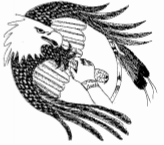 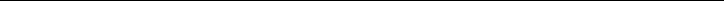 	Phone (530) 895-4212  Fax (530) 895-4310 I,  , give permission for   	(Name of Student) to participate in program services offered by Four Winds of Indian Education (Four Winds). I understand that 
the center is an education facility that receives funding from multiple funding sources and will be offering youth leadership activities, advocacy, instructional and social services to Native students and their families: Parent/Guardian Initial ________  Authorize the release of attendance records, grades, Statewide Student Identifier number, test  scores and/or records to this agency. ________ Authorize staff to attend Student Study Team (SST) and Individual Education Program (IEP)  meetings. ________  Authorize the release of SST, ISP and any other behavioral health records. ________  Authorize staff to consult with school officials on my student’s behalf. ________ s AERIES account to support homework and tutoring. ________  Authorize staff to consult with collaborating agencies on my student’s behalf. ________ never be reported in association with your child’s name. Survey results will be used to determine ________ I grant permission to use photographic and/or video images and/or audio recordings of my minor child(ren), without compensation, in print, video, online, and/or any other analog or digital media designed for news, informational or educational purposes. 	 grade 
unless I submit in writing that I no longer want my child to receive services provided by Four Winds. Signature of Parent/Guardian  Date Four Winds of Indian Education Center Academic Assistance & After School Program COYOTE –Challenging Our Youth On Tobacco Education 
	NeeSimPom –College and Career Readiness REVIEWED 1/30/2020 Four Winds of Indian Education, Inc. Student Name: __________________________ Student’s Name: Grade: Age:  Tribal Affiliation:  Last School Attended: Tribal Enrollment Number: 
(optional) Gender: (circle)      M                F Date of Birth: Parent/Guardian Name: Address: City:                          State:            
Zip Code: Parent’s Work Location: 
Parent’s Work Phone: Name and grade of other students in home:      1.    ___________________________________     grade/school:  ___________________________      2.    ___________________________________     grade/school:  ___________________________      3.    ___________________________________     grade/school:  ___________________________      4.    ___________________________________     grade/school:  ___________________________ Family Income (optional)   0-$20,000  ____     $21,000-$30,000  ____                                     $31,000-$40,000 ____     $41,000-$50,000 ____     $51,000+ _____ Parent/Guardian Education Level Highest Grade completed: 
Mother:                                                                         Father: Parent’s Work Location: EMERGENCY INFORMATION FORM Other contact number: 1  Emergency Contact ______________________________ Home Phone: ________________________ 
Address:  __________________________________________   Work Phone: ________________________        ____ Authorized to pick up student 2nd Emergency Contact ____________________________    Home Phone: ________________________ 
Address:  __________________________________________   Work Phone:  ________________________        ____ Authorized to pick up student 3rd Emergency Contact ____________________________    Home Phone:  _______________________ 
Address:  __________________________________________   Work Phone:   _______________________        ____ Authorized to pick up student ____________________________ ______________________________ __________________ Parent/Guardian Printed Name      Signature    Date Four Winds of Indian Education Center Academic Assistance & After School Program COYOTE –Challenging Our Youth On Tobacco Education 
	NeeSimPom –College and Career Readiness REVIEWED 1/30/2020                      2345 Fair Street  Chico, CA 95928 	Phone (530) 895-4212  Fax (530) 895-4310 	           PARENT SURVEY (to be completed yearly) Student Name: ______________________________ (This form is to be filled out by parent/guardian) 
Current Grade: ________________________________ Current School: _____________________________ Please check the subject area(s) in which your student may need help: Math:   Reading:  _____ Spelling:  _____ Writing:  _____ Science:  _____ Cultural:  _____ Other:  _____  Comments: If requesting math assistance, please specify level (basic/grade level, algebra, geometry, etc.) If requesting reading assistance, please specify areas of need. Has your child been screened for a visual learning disorder?  If not, would you like to have your child screened for a visual learning disorder? Does your child respond better to a culturally appropriate setting? Does your child have any special needs or learning disabilities identified?  If not, would you like to have your child screened for special needs or learning disabilities? Are there any other areas of concern you would like to address? Four Winds of Indian Education Center Academic Assistance & After School Program COYOTE –Challenging Our Youth On Tobacco Education 
	NeeSimPom –College and Career Readiness REVIEWED 1/30/2020 Four Winds of Indian Education, Inc. MEDICAL INFORMATION  Student Name: _______________________ In the event that an emergency arises during the program, permission is hereby granted to the attending physician to proceed with any 
medical or minor surgical treatment or x-ray examinations for the above-named student.  In the event of serious illness, the need for major surgery, or significant accidental injury, I understand that an attempt will be made by the attending physician to contact me in 
the most expeditious way possible.  If said physician is not able to communicate with me, the treatment necessary for the best interest of the above-named student will be given. Child’s Physician      Phone Number   Physician’s Address    My child is allergic to the following:      No allergies   Medical Insurance Carrier                         Policy Number  Medi-Cal Number     IHS emergency authorization number   Please describe any other information we need to be aware of: (include any medical conditions that your child 
may have & list any medications/medications taken) Parent’s Signature  STATEMENT OF PARENTS/GUARDIANS’  Date     As a parent of a child enrolled in programs through Four Winds of Indian Education, Inc., I acknowledge that 
my child and I have the following RIGHTS: 	➢  To have my child’s education and education-related records maintained in a confidential and As a parent of a student served by the Center, I understand that I have some RESPONSIBILITIES in order to 
help my child academically.  I agree to: 	➢  Ensure that my child is prepared and cooperative at all times. 	➢  Provide documents required including report card and test scores as requested. 	➢  Support my child’s scheduled appointments for program services and activities.  I understand that if my _ Parent/Guardian Signature Center Director’s Signature Date Date Date Four Winds of Indian Education Center Academic Assistance & After School Program COYOTE –Challenging Our Youth On Tobacco Education 
	NeeSimPom –College and Career Readiness REVIEWED 1/30/2020Four Winds of Indian Education, Inc. 	Four Winds of Indian Education 
Participant Policy on Technology Access Users are expected to use technology and the internet as an educational resource. The following procedures and guidelines are used to help 
ensure appropriate use of the technology and internet at all facilities used for Four Winds of Indian Education (Four Winds) purposes. Four Winds of Indian Education Policy A. Four Winds of Indian Education uses a technology protection measure that blocks or filters internet access to block access to some 
internet sites that are not in accordance with the policy of Four Winds of Indian Education. B.   The technology protection measure that blocks or filters internet access may be modified by a Four Winds of Indian Education staff 
	member for bona fide research purposes by an adult.  C. A Four Winds of Indian Education staff member may override the technology protection measure that blocks or filters internet 
access for a student to access a site with legitimate educational value that is wrongly blocked by the technology protection measure that blocks or filters internet access. D. internet, through either direct supervision, or by Participant Technology Use Expectations Students are responsible for appropriate behavior on the center and/or designated school site computer network just as they are in a school 
setting. Communications on the network/systems are often public in nature. No assumption of confidentiality is assumed. Gener al rules for behavior and communications apply. It is expected that users will comply with center standards and the specific rules set forth below. The use 
of technology is a privilege, not a right, and may be revoked if abused. The user is personally responsible f or his/her actions in accessing and utilizing the center and/or designated school site’s technology resources. The participants are not allowed to access, keep, or send anything A. Participants shall not access material that is obscene, pornographic, child pornography, “harmful to minor B. designated school site resources to engage in “hacking” or attempts to otherwise com C.   Participants shall not engage in any illegal activities on the internet. D. Participants shall only use electronic mail, chat rooms, and other forms of direct electronic communications for educational -related 
purposes. E. Students shall not download or install any commercial software, shareware, or freeware onto network drives or disks, unless they 
have permission from the Network Administrator. Nor shall participants copy other people’s work or intrude into other people’s F. G. Participants shall notify Four Winds of Indian Education staff immediately, if by accident, you encounter materials outside of the 
center/school network. H. Participants Shall BE PREPARED to be held accountable for your actions and for the loss of privileges if the Rules of Appropriate 
Use are violated. Any violation of the center policy and rules may result in loss of access to technology. Additional disciplinary action may be determined 
in keeping with existing school policies and procedures. When and where applicable, law enforcement agencies may be involved.   Disclaimer of Liability Four Winds of Indian Education, Inc. disclaims all liability for the content of material that a student may access on the internet, for any damages suffered in the 
course of or as a result of the student’s internet use, and for any other consequences of a student’s internet use. Changes in the Guidelines  Four Winds of Indian Education, Inc. reserves the right to change and/or amend this policy at any time. 
Policy adopted by Four Winds of Indian Education, Inc. Board of Directors on: August 12, 2008 Four Winds of Indian Education Center Academic Assistance & After School Program COYOTE –Challenging Our Youth On Tobacco Education 
	NeeSimPom –College and Career Readiness REVIEWED 1/30/2020                     2345 Fair Street  Chico, CA 95928 	Phone (530) 895-4212  Fax (530) 895-4310 	Four Winds of Indian Education 
Participant Policy on Technology Access As a participant enrolled in Four Winds of Indian Education Programs, I have read the enclosed information about the appropriate use of 
computers at the center and/or designated school site and I understand this agreement will be kept on file. (Qu estions should be directed to 
the center staff.) I also understand that as a parent/guardian I shall be held responsible for any costs, liabilities or damages caused 
by myself or by the way my child/ren chooses to use the network and internet access. Participant or Parent/Guardian Signature  Date PARTICIPANT UNDERSTANDING OF LIABILITY, POLICY AND TECHNOLOGY USE EXPECTATIONS As a user of the Four Winds computer network, I agree to comply with the above stated rules and to use the technology in 
a constructive manner. Participant Name (print)  Date Participant Name (sign) If under 18 years of age: Student Name (print) Date Student Name (sign) Four Winds of Indian Education Center Academic Assistance & After School Program COYOTE –Challenging Our Youth On Tobacco Education 
	NeeSimPom –College and Career Readiness REVIEWED 1/30/2020Four Winds of Indian Education, Inc. 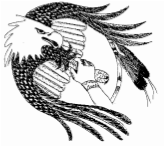            2345 Fair Street  Chico, CA 95928 
             Phone (530) 895-4212  Fax (530) 895-4310 I  AERIES AUTHORIZATION FORM          am the parent/guardian of             ,      attending    school.  I give permission to Four Winds of Indian Education Center Inc. to obtain the necessary information (Permanent ID number, Phone number and Verification Code) to obtain access to my child’s Aeries account. For the purpose of helping my child to stay on track with their work.  Thank you, Parent/Gradian (Please Print):  Signature:  Date:                       2345 Fair Street  Chico, CA 95928 	Phone (530) 895-4212  Fax (530) 895-4310 	Informed Consent & Release of Liability (Student/Youth) Thank you for choosing to use the facilities, services, or programs of Four Winds of Indian Education, Inc. (Four Winds). We 
request your understanding and cooperation in maintaining both you and our safety and health by reading and signing the following informed consent and release of liability. I,  , declare that my child is a participant of Four Winds and intends to use/participate in some or all of the activities, facilities, programs, and services offered by Four Winds and I understand that each child, my child 
included, has a different capacity for participating in such activities, facilities, programs, and services. I am aware that all activities, services, and programs offered are educational, recreational, or self-directed in nature. (physical, mental, or emotional) and to the awareness, care, and skill with which they conduct themselves i n that activity or 
program. I acknowledge that my choice for my child to participate in any activity, service, and program that Four Winds brings 
with it assumption of those risks or results stemming from this choice. I further understand that the activities, programs, and services offered at Four Winds are sometimes conducted by personnel who 
may not be license, certified, or registered instructors or professionals. I accept the fact that the skills and competencies of some 
employees and/or volunteers will vary according to their training and experience and that no claim is made to offer assessment or treatment of any mental or physical disease or condition by those who are not duly licensed, certified, or registered and her ein 
employed to provide such professional services. fatigue, or any other symptoms that they may suffer during and immediately after participation. I understand that they may stop or 
delay their participation in any activity or procedure if I so desire and that they may also be requested to stop and rest by a supervising employee who observes any symptoms of distress or abnormal response. In consideration of being allowed to participate in the activities and programs of Four Winds and to use its facilities, equipment, 
and machinery, I do hereby waive, release and forever discharge Four Winds and its officers, agents, employees, representatives, executors, and all others from any and all responsibilities or liability for injuries or damages resulting from my participation in 
any activities or use of equipment or machinery in the aforementioned facilities or arising out of my participation in any ac tivities at said facility. I do also hereby release all of the mentioned and any others from acting upon their behalf from any responsibility 
or liability for any injury or damage to my child, including those caused by the negligent acts or omission of any of those 
mentioned or others acting on their behalf or in any way arising out of or connected with my participation in any activities at Four Winds or the use of any equipment at Four Winds. (Please initial  ) I understand and am away that strength, feasibility, and aerobic exercise, including the use of equipment, are a potentially 
hazardous activity. I also understand that fitness activities involve a risk of injury and even death and that I am voluntari ly choosing to for my child to participate in these activities and using equipment and machinery with knowledge of the dangers involved. I hereby agree to expressly assume and accept any and all risks of injury or death. (Please initial  ) I understand that I may ask any questions or request further explanation or information about the activities, facilities, programs, 
and services offered by Four Winds at any time before, during, or after participation. I declare that I have read, understood , and agree to the contents of this Informed Consent & Release of Liability in its entirety and have received the Four Winds Physical 
Activity and Multipurpose Area Rules and Policies Signature of Parent/Guardian     Printed Name  Child’s Name   Date of Signing   Witness  Four Winds of Indian Education Center Academic Assistance & After School Program COYOTE –Challenging Our Youth On Tobacco Education 
	NeeSimPom –College and Career Readiness REVIEWED 1/30/2020 